zajęcia rewalidacyjne 01.06-07.06.2020
klasa II-III Br 1 godzina lekcyjnaPrzepisz dyktando do zeszytu z języka polskiego.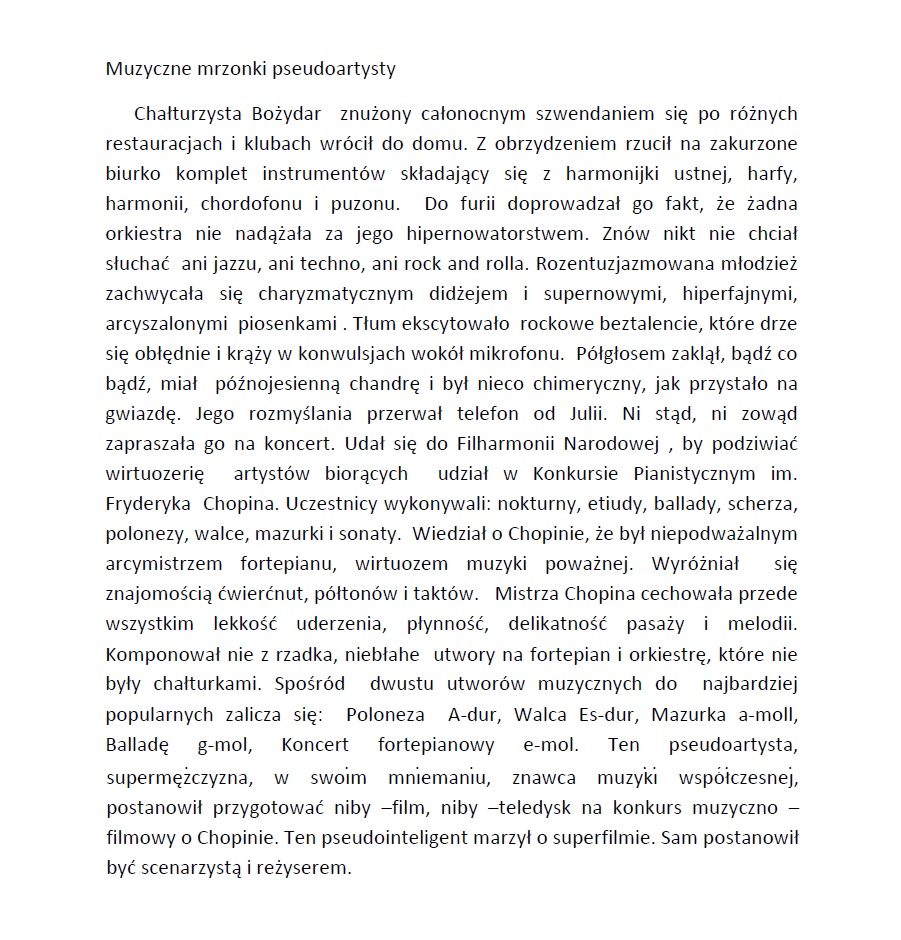 